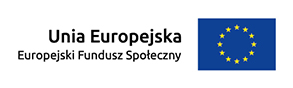 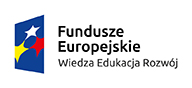 Wyniki rekrutacji placówek POZ wyłonionych do współpracy przy realizacji projektu z zakresu reumatoidalnego zapalenia stawów -  „Profilaktyka przede wszystkim – wczesne wykrywanie reumatoidalnego zapalenia stawów u osób w wieku aktywności zawodowej w woj. lubelskim, świętokrzyskim, podkarpackim i mazowieckim – projekt pilotażowy Kliniki Reumatologii 
i Układowych Chorób Tkanki Łącznej Samodzielnego Publicznego Szpitala Klinicznego Nr 4 
w Lublinie”  (po 1. naborze konkursowym):Niepubliczny Zakład Opieki Zdrowotnej Jakub Wlaź, Andrzej Wlaź (woj. lubelskie)Niepubliczny Zakład Opieki Zdrowotnej Praktyka Lekarza Rodzinnego „Eskulap” Sp. z o.o. (woj. lubelskie)Medycy s.c. Urszula Klein i Mirosław Limanowski (woj. lubelskie)Niepubliczny Zakład Opieki Zdrowotnej Farmed Stanisław Podgórski (woj. lubelskie)Praktyka Lekarska Konsylium s.c. (woj. lubelskie)Niepubliczny Zakład Opieki Zdrowotnej Praktyka Lekarza Rodzinnego „Życie” s.c. Anna  Dzioba, Izabela Nieznańska, Dorota Tokarska (woj. lubelskie)CRH Żagiel Med. Sp. z o.o. sp. j. (woj. lubelskie)Niepubliczny Zakład Opieki Zdrowotnej Ludi-Med Przychodnia Medycyny Rodzinnej Grażyna Ludwików (woj. lubelskie)Wyniki rekrutacji placówek POZ wyłonionych do współpracy przy realizacji projektu z zakresu reumatoidalnego zapalenia stawów - „Profilaktyka przede wszystkim – wczesne wykrywanie reumatoidalnego zapalenia stawów u osób w wieku aktywności zawodowej w woj. lubelskim, świętokrzyskim, podkarpackim i mazowieckim – projekt pilotażowy Kliniki Reumatologii 
i Układowych Chorób Tkanki Łącznej Samodzielnego Publicznego Szpitala Klinicznego Nr 4 
w Lublinie”  (po 2. naborze konkursowym)-narastająco :Centrum Medyczne Kormed Sp. z o.o. sp. k. (woj. podkarpackie))Centrum Medyczne Luxmed Sp. z o.o. (woj. lubelskie)Medyk s. c. Janusz Matusiak, Marek Sobolewski (woj. lubelskie)NZOZ Poradnia Rodzinna Monika Małecka (woj. mazowieckie)Niepubliczny Zakład Opieki Zdrowotnej „Przychodnia Lekarska” s. c. (woj. lubelskie)NZOZ w Kocudzy (woj. lubelskie) Praktyka Lekarza Rodzinnego w Borkach i Woli Osowińskiej s. c. Lidia Lipko i Zbigniew Lipko (woj. lubelskie)S. c. Artur Góra Daria Góra Praktyka Lekarza POZ w Dołhobyczowie (woj. lubelskie)„Panaceum” s.c.  Praktyka Lekarza Rodzinnego Renata Goliszek Piotr Pleszczyński (woj. lubelskie)Niepubliczny Zakład Opieki Zdrowotnej Lek-Med.-2 Sp. p. (woj. lubelskie)Niepubliczny Zakład Opieki Zdrowotnej „Lekarz” Dariusz Chmiel (woj. lubelskie)Niepubliczny Zakład Opieki Zdrowotnej „Lekarz” Dariusz Chmiel (woj. podkarpackie)Uni-Med Sp. z o.o. (woj. lubelskie)Ośrodek Usług Medycznych „Puls” Sp. z o.o. (woj. lubelskie)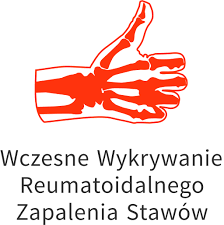 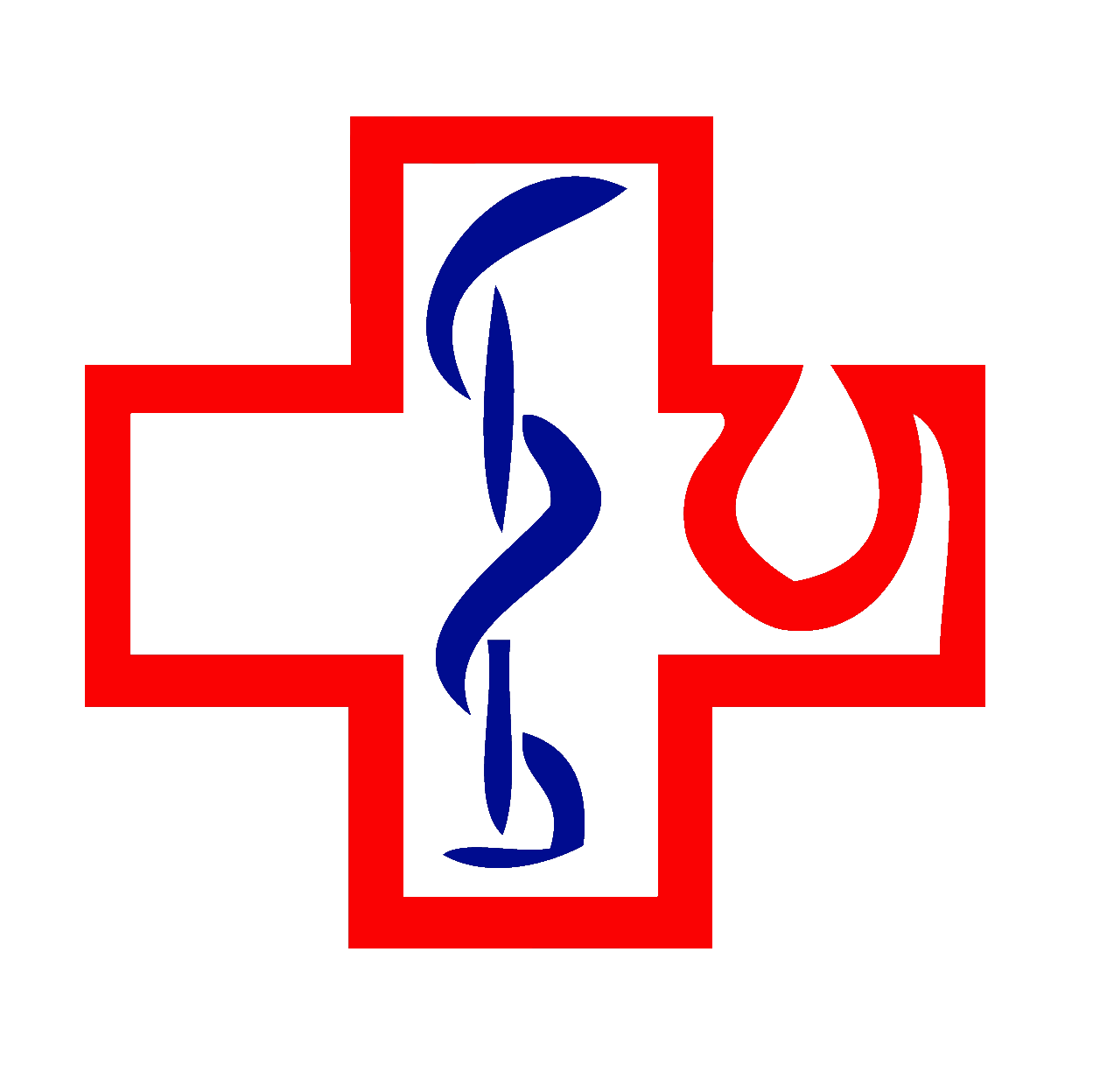 Medimed Sp. z o.o. (woj. lubelskie)Niepubliczny Zakład Opieki Zdrowotnej „ Promed” A. Szendała, T. Zieliński – Lekarze Spółka partnerska (woj. lubelskie)TMJ Sp. z o.o. (woj. lubelskie)Małgorzata Stokowska-Wojda Przychodnia Vivente (woj. lubelskie)„Medycyna 2001” Sp. z o.o. (woj. lubelskie)Niepubliczny Zakład Opieki Zdrowotnej Praktyka Lekarzy Rodzinnych s. c. (woj. lubelskie)Barbara Saczuk, Krystyna Hackiewicz, Marzanna Iwańczuk s. c. (woj. lubelskie)„Ani-Med” Wach-Zabadała, Ryss, Saran-Lekarze sp. p. (woj. lubelskie)Praktyka Lekarza Rodzinnego „Familia” s. c. (woj. lubelskie)NZOZ Poradnia Rodzinna Danuta Łepecka (woj. mazowieckie)Jan Janda Niepubliczny Zakład Opieki Zdrowotnej  Ośrodek Zdrowia w Dziekanowie z Filią w Stefankowicach (woj. lubelskie)Niepubliczny Zakład Opieki Zdrowotnej  „AniMED” Ośrodek Zdrowia Anna Kalicka-Rutkowska (woj. lubelskie)Niepubliczny Zakład Opieki Zdrowotnej Przychodnia Medycyny Rodzinnej „Zdrowa Rodzina” Sp. z o.o. (woj. lubelskie)Niepubliczny Zakład Opieki Zdrowotnej „Salus” (woj. lubelskie)Przychodnia Gołębiów Sp. z o.o. (woj. mazowieckie)
